Friends of the Cape to Cape Track Inc.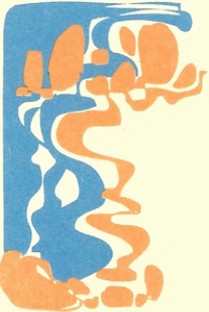 Order FormName:……………………………………………………Address:………………………………………	…………………………………… .	……………………………………Phone………………………..	Email………………….............................            Date……./……../….Please Note: Thank you for your order which will be processed as  soon as possible.  We cannot accept credit card or pay pal. Please pay by cheque or direct credit.This form is not interactive and will need to be downloaded and filled and returned manually.  An interactive version is available by using Adobe Reader which can be downloaded free.Cheques should be made out to Friends of the Cape to Cape Track Inc.Banking Details: Name: Friends of the Cape to Cape TrackAcct. No.: 053183-7BSB : 306-021ItemCost per item for MembersCost per item for MembersNumberRequiredfor  a Member.  Cost peritem for a non- memberNumber Required for Non-members.Number Required for Non-members.P & H per itemTotal CostTotal CostFIELD GUIDESCape to Cape Guidebook(8th Edition)$22.50$22.50$25$5.50Find That Flower$200Walking Roundin Circles$22.50$22.50$25$5.500MAPSMap for entiretrack$10$10$12$20MISCELLANEOUSFridge magnets$1$1$2$20Bumper stickers    $1    $1Not available$20End to End CertificatesFree0Free0$5$40Cloth badges$8$8$10$2.0